Исх. № 10/08-21 от «10» августа 2021 годаПервому заместителю министра образования и науки Республики Татарстан Поминову А.В.Уважаемый Андрей Иванович!Мы – «Лекториум», просветительский проект, одна из крупнейших в России платформ современных открытых знаний и продакшенов онлайн-курсов, самый большой в мире образовательный видеоархив на русском языке. Более 10 лет мы сотрудничаем с ведущими университетами России и США, а также с государственными и коммерческими структурами. Мы хотели бы представить вниманию педагогических коллективов Вашего региона наш новый продукт - онлайн-курсы для усиленной олимпиадной подготовки школьников (https://project.lektorium.tv/sale). Курсы призваны значительно улучшить результаты выступлений на олимпиадах талантливых школьников, а также привлечь к олимпиадному движению новых детей.Наша Онлайн-школа предлагает следующие курсы: Олимпиадная математика,Олимпиадная комбинаторикаОлимпиадная физикаКроме олимпиадных мы предлагаем курсы, помогающие лучше понять фундаментальные основы предметов, выйти за рамки школьной программы, затронуть актуальные темы современной науки и технологии:Искусственный интеллект,Как стать космонавтом,Теория чисел,Азартная теория вероятностей и др.Все курсы базируются на авторском подходе, темы раскрываются интересно, с юмором, в игровой манере. Занятия ведут популяризаторы науки, практикующие педагоги и звезды Ютьюба, например, Георгий Вольфсон.Мы были бы Вам очень благодарны за Ваше мнение по поводу того, могут ли данные курсы быть рекомендованы школам Вашего региона и в какой форме.С уважением,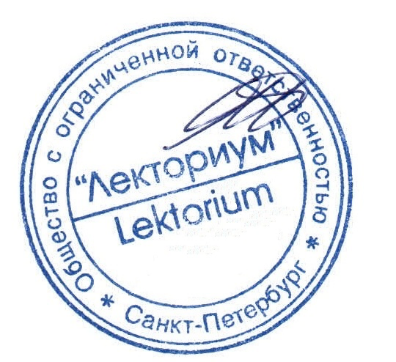 Генеральный директор                                                                                                   Сомов Я.М.Исп. Волостных А.Ю.+7 967 597 76 85avolostnykh@lektorium.tv